Mikä perheklubi on? Perheklubi on samankaltaisia elämänkokemuksia jakavien perheiden vertaistukiryhmä, jossa on mukana koulutettu tukiohjaaja. Klubissa tarjotaan tukea ja tietoa samassa vertaisryhmässä sekä pelaajille, päihteitä käyttäville että heidän läheisilleen. Pelaajilla ja heidän läheisellään voi olla oma klubi. Ongelmallinen pelaaminen ja päihteidenkäyttö vaikuttaa koko lähipiiriin.Jokainen osallistuja tulee ryhmään oman itsensä takia, ei parantamaan tai muuttamaan toista.Kuka voi osallistua?Perheklubiin voi osallistua päihteidenkäyttäjä tai pelaaja ja heidän lähipiirinsä: puoliso, lapset, vanhemmat, muut sukulaiset, ystävät ja työtoverit. Perhe ymmärretään perheklubitoiminnassa laajasti, se tarkoittaa kaikkia lähipiirin ihmisiä.Osallistua voi myös yksinPerheklubiin osallistuminen ei edellytä koko perheen osallistumista tai itse päihteidenkäyttäjän tai pelaajan osallistumista. Osallistua voi myös yksin. Jokainen tulee ryhmään oman itsensä takia.Miten pääsen mukaan?Jos olet huolissasi ongelmapelaamisesta tai päihteidenkäytöstä perheessäsi, ota yhteyttä paikkakuntasi Perheklubin tukiohjaajiin. Yhteystiedot löydät tämän esitteen takasivulta ja verkkosivuiltamme.Uusia perheklubeja perustetaan eri puolelle Suomea. Perheklubitoiminta (familyklub, familjeklubb) on lähtöisin Italiasta ja levinnyt sieltä lähes 40:ään maahan ympäri maailmaa.Pohjoismaissa perheklubeja löytyy Suomesta, Ruotsista, Norjasta sekä Tanskasta.Lisätietoa perheklubista: Tarja Hiltunenpuh: 050 399 3588tarja.hiltunen@sininauha.fiPerheklubi_______________Ryhmään liitytään ottamalla ensin yhteyttä tukiohjaajiin.Tukiohjaaja(t):Paikkakunta: Puhelinnumero:Sähköposti: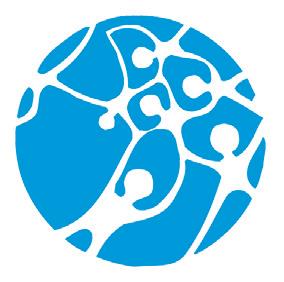 Lisätietoa: https://www.sininauhaliitto.fi/toimintamme/laheiset-ja-paihteet/perheklubi/ tai www.tiltti.fiPerheklubiVertaistukiryhmä sinulle, joka olet huolissasi omasta tai läheisesi päihteidenkäytöstä tai ongelmapelaamisesta.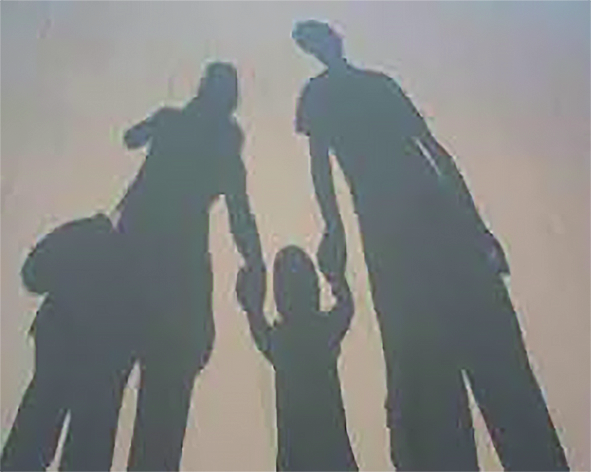 Tervetuloa Perheklubiin!